Пояснительная запискаДанные контрольно-измерительные материалы составлены в соответствии с требованиями ФГОС на основе рабочей программы общеобразовательного учебного цикла по дисциплине ОУД. 06 Основы безопасности жизнедеятельности для всех профессий и специальностей. Тесты призваны подготовиться обучающемуся к дифференцированному зачету, осуществить самоконтроль полученный и знаний основ обороны государства и воинской службы: законодательства об обороне государства и воинской обязанности граждан; прав и обязанностей гражданина до призыва, во время призыва и прохождения военной службы, уставных отношений, быта военнослужащих, порядка несения службы и воинских ритуалов, строевой, огневой и тактической подготовки. Вариант 1.               Выберите один правильный ответ из предложенных:1.Какие из перечисленных видов ран не являются первично
инфицированными?          а. резаные и колотые;          б. ушибленные;          в. рубленные;          г. операционные.          2. Как поступить, если необходимо поменять валюту?          а. менять валюту в любом месте по наиболее выгодному курсу;          б. менять валюту только в специально предназначенных для этогоместах;          в. действовать по обстоятельствам;          г. посоветоваться с прохожими.          3. Какие факторы воздействия (риска) на здоровье человека не
существуют?          а. гомеопатические;          б. физические;          в. химические и биологические;          г. социальные и психические.         4. Какое кровотечение не является наружным?          а. капиллярное;          б. паренхиматозное;          в. артериальное;          г. венозное.          5. Какие внешние признаки большинства инфекционных заболеваний не существуют?          а. снижение температуры тела;          б. подъём температуры тела;          в. озноб, разбитость во всём теле;          г. головная боль.          6. Что из перечисленного не является травмой?          а. перелом;          б. ушиб;          в. гипертония;          г. растяжение.          7. Темно-красный цвет крови является признаком …          а. артериального кровотечения;          б. венозного кровотечения;          в. паренхиматозного кровотечения;          г. капиллярного кровотечения.          8. В чём заключается ошибка в оказании первой медицинскойпомощи при растяжениях?          а. наложить на повреждённое место холод;          б. наложить на повреждённое место тепло;          в. наложить на повреждённое место тугую повязку и обеспечить ему
покой;          г. доставить пострадавшего в медицинское учреждение.          9. Резкое нарушения кровообращения – это:          а. инфаркт;          б. тромбоз;          в. миокардит;          г. инсульт.         10. Какие санкции принимаются в отношении гражданина, не
являющегося по вызову военного комиссариата в указанный срок
без уважительной причины?          а. моральная и материальная ответственность;          б. дисциплинарная ответственность соответствии законодательством РФ;          в. административная ответственность соответствии законодательством РФ;          г. уголовная ответственность в соответствии с Уголовным кодексомРФ.         11. К коллективным средствам защиты относятся:           а. противогаз;           б. респиратор;           в. общевойсковой защитный комплект ОЗК;           г. простейшее укрытие.          12.Какой поражающий фактор ядерного оружия не оказывает начеловека непосредственного воздействия:           а. проникающая радиация;           б. световое излучение;           в. электромагнитный импульс;           г. ударная волна.           Выберите несколько правильных ответов из предложенных:           13. Какие этапы входят в сердечно-легочную реанимацию:а. непрямой массаж сердца; б. искусственная вентиляция легких;в. прямой массаж сердца;г. прекардиальный удар.           14. Как необходимо поступить человеку, если в подъезд вместе с ним входит незнакомец?            а. не следует обращать на постороннего внимания;            б. пропустить незнакомца вперёд;            в. под любым предлогом задержаться у подъезда;            г. войдя в подъезд побежать наверх.           15. Какими путями обычно передаются инфекции?            а. фекально-оральным;            б. фекально-капельным;            в. воздушно-капельным и жидкостным;            г. контактным или контактно-бытовым путём, а также переносчиками
зоонозных инфекций.           16. Какую помощь необходимо оказать пострадавшему приалкогольном отравлении?             а. положить на живот горячую грелку;             б. уложить набок и очистить дыхательные пути, а также промыть
желудок;             в. положить на голову холодный компресс и вызвать «скорую помощь;             г. дать понюхать ватку, смоченную нашатырным спиртом;           17. По каким основанием брак в РФ признаётся не действительным?             а. заключение фиктивного брака;             б. недееспособность или несовершеннолетие вступающего в брак;             в. обман, угрозы, применённые при заключении брака;             г. серьёзные различия в общественном положении супругов.                               Дополните предложение:            18. Иммунитет с биологической точки зрения - это…             а. основа хорошего здоровья каждого человека;             б. способ защиты внешнего постоянства организма от живых тел иливеществ, несущих в себе признаки генетически чужероднойинформации;             в. способ защиты внутреннего постоянства организма от живых телили веществ, несущих в себе признаки генетически чужероднойинформации;             г. способы защиты организма от живых существ и вредных веществ.            19. Воинская обязанность - это…             а. особый вид государственной службы, исполняемой гражданами в
Вооружённых силах и других войсках;            б. установленный государством воинский долг по военной защите
своей страны;            в. установленный государством почётный долг граждан с оружием вруках защищать своё Отечество, нести службу в рядах, Вооружённыхсил, проходить вневойсковую подготовку и выполнять другиесвязанные с обороной страны обязанности.           20. Проникающая радиация – это …            а. поток радиоактивных протонов;            б. поток невидимых протонов;            в. поток гамма-лучей и нейтронов;            г. поток гамма-лучей и радиоактивных протонов.                                              Вариант 2. Выберите один правильный ответ из предложенных:          1. Кровяные инфекции передаются через:          а. воздушно-капельный путь;          б. продукты питания и воду;          в. контактный путь;          г. укусы кровососущих насекомых.          2. Как необходимо действовать, если садитесь в пустой автобусвашего маршрута?          а. не следует садиться;          б. следует сесть на заднее сидение;          в. следует сесть, где понравиться;          г. следует сесть поближе к водителю.          3. К инфекциям дыхательных путей относятся:          а. холера, полиомиелит, дизентерия;          б. малярия, чума, сыпной тиф;          в. грипп, ангина, дифтерия;          г. чесотка, сибирская язва, столбняк.          4. Какое кровотечение является внутренним?          а. капиллярное;          б. паренхиматозное;          в. артериальное;          г. венозное.          5. Ярко-красный (алый) цвет крови является признаком …          а. артериального кровотечения;          б. венозного кровотечения;          в. паренхиматозного кровотечения;          г. капиллярного кровотечения.          6. Как называется наиболее распространённая форма эрозии зубов?          а. аденома;          б. псориаз;в. герпес;          г. кариес.          7. Что необходимо сразу же предпринять, если на кожу попала
кислота?          а. ополоснуть кожу марганцовкой;          б. протереть это место спиртом;          в. немедленно смыть ее проточной водой;          г. немедленно промокнуть это место тампоном.          8. Какую пищу необходимо чаще употреблять, чтобы укрепить зубы?          а. продукты содержащие животные и растительные жиры;          б. мясные продукты;          в. рыбу и морепродукты;          г. яблоки, морковь, орехи, семечки подсолнуха, оливки, сыр.          9. В чём заключается важнейшая задача семьи?          а. развитие интеллектуальных качеств супругов на благо общества;          б. рождение и воспитание детей;          в. рождение детей;          г. развитие духовных качеств супругов.         10. Укажите ошибку в наложении жгута при артериальном кровотечении?           а. прижать пальцем артерию ниже кровотечения;           б. прижать пальцем артерию выше кровотечения, на 3-5 см выше раны
наложить вокруг конечности чистую мягкую ткань;           в. плотно приложить жгут к конечности и сделать необходимоеколичество оборотов, а также прикрепить к жгуту записку с указаниемдаты и точного времени наложения;           г. доставить пострадавшего с наложенным жгутом в медицинское
учреждение.           11. Воздействие какого поражающего фактора ядерного взрыва
может вызвать ожог кожи, поражение глаз и пожары?            а. проникающая радиация;            б. световое излучение;            в. ударная волна;            г. радиоактивный импульс.           12. От воздействия ударной волны людей могут защитить:            а. противогаз, респиратор;            б. преграды, не пропускающие свет;            в. общевойсковой защитный комплект ОЗК;            г. убежища и укрытия.         Выберите несколько правильных ответов из предложенных:          13. Каким образом оказывается первая медицинская помощь приушибах?            а. наложением холода на место ушиба;            б. наложением тепла на место ушиба;в. наложением на место ушиба тугой повязки;          г. обеспечением повреждённому месту покоя.         14. Как следует вести себя, если показалось, что кто-то васпреследует?          а. остановиться и выяснить, что надо преследователю;          б. следует менять темп ходьбы;          в. перейти несколько раз на противоположную сторону улицы;          г. бежать к освещённому месту или к людям, которые могут помочь.         15. Как необходимо поступить, оказавшись в лифте сподозрительным человеком?          а. не следует ничего предпринимать, вести себя как обычно;          б. заговорить с незнакомцем;          в. нажать кнопки «диспетчер» и «стоп», завязать разговор сдиспетчером и ехать на свой этаж;          г. постоянно наблюдать за действиями незнакомца.         16. Какие установлены обязательные условия для заключения брака в РФ?          а. взаимное согласие лиц, вступающих в брак;          б. достижение обоими возраста 18лет;          в. не достижение предельного возраста для вступления в брак;          г. выполнение ограничений в отношении некоторых категорийиностранных граждан.         17. В чём заключается оказание первой медицинской помощи при
незначительных открытых ранах?          а. промыть рану содовым раствором и обработать её спиртом;          б. промыть рану перекисью водорода (раствором марганцовки) иобработать её йодом;          в. смазать рану вазелином или кремом;          г. заклеить рану бактерицидным пластырем или наложить стерильную
повязку.         Дополните предложение:         18. Здоровый образ жизни - это…          а. способ существования разумных существ;          б. государственная политика, направленная на формирование у людейверного поведения;          в. индивидуальная система поведения человека, направленная насохранение и укрепление своего здоровья.         19. При химической аварии с хлором ватно-марлевую повязку необходимо смочить…          а. 5% раствором соды;          б. 9% раствором нашатырного спирта;          в. 5% раствором йода;          г. 2% раствором лимонной или уксусной кислоты.         20. Оружие массового поражения, действие которого основано на
внутриядерной энергии – это…а. бактериологическое оружие;          б. ядерное оружие;          в. лазерное оружие;          г. химическое оружие.Вариант 3.Выберите один правильный ответ из предложенных:          1. Массовое распространение инфекционного заболевания - это:          а. карантин;          б. пантемия;          в. эпидемия;          г. обсервация.          2. Как следует поступить, если посторонние люди предлагаютвыпить алкогольные напитки, пиво, лимонад?          а. поблагодарить и выпить,          б. поблагодарить и отказаться;          в. посоветоваться с родственниками;          г. выпить, если предлагающие внушают доверие.          3. Как необходимо обходить стоящий трамвай?          а. как удобно пешеходу;          б. сзади, как и автобус;          в. спереди;          г. как большинство других пешеходов;          4. Что не относится к основным составляющим тренированностиорганизма человека?          а. сердечно-дыхательная выносливость;          б. сердечная сила и дыхательная выносливость;          в. мышечная сила и выносливость;          г. скоростные качества и гибкость.          5. В чём заключается ошибка при оказании помощи пострадавшемуот наркотического отравления?          а. уложить пострадавшего на спину;          б. очистить дыхательные пути пострадавшего;          в. уложить пострадавшего на бок или живот;          г. дать понюхать пострадавшему ватку, смоченную в нашатырном
спирте и вызвать «скорую помощь»;          6. Как называется болезнь, вызывающая появление на коже головы и в волосах человека белых и желтоватых чешуек?           а. диспепсия;           б. диабет;           в. герпес;           г. себорея;          7. Каким требованием должен удовлетворять материал, изкоторого изготовляется одежда?а. быть теплопроводным и воздухопроницаемым;          б. быть теплопроводным и воздухонепроницаемым;          в. быть гигроскопичным и водосбалансированным;          г. быть водосбалансированным и водоёмким.          8. Какой брак официально признан в Российской Федерации?          а. брак, зарегистрированный в общественной организации;          б. специальный брак, зарегистрированный в органах МВД России;          в. гражданский брак, заключённый в соответствии с обычаями итрадициями;          г. гражданский брак, зарегистрированный в органах записи актовгражданского состояния.          9. Укажите признаки паренхиматозного кровотечения?          а. порозовение кожи в области повреждения;          б. учащённый слабый пульс и частое дыхание;          в. повышение артериального давления;          г. чувство неутолимого голода.         10. Укажите ошибку в оказании первой медицинской помощи приоткрытых переломах?          а. вправить вышедшие наружу кости;          б. остановить кровотечение и обработать края Раны антисептиком;          в. на рану в области перелома наложить стерильную повязку и датьпострадавшему обезболивающие средство;          г. провести иммобилизацию конечности в том положении, в которомона оказалась в момент повреждения.         11. Для защиты от проникающей радиации нужно использовать:          а. противогаз, респиратор;          б. преграды, не пропускающие свет;          в. общевойсковой защитный комплект ОЗК;          г. убежища и укрытия.         12. Что необходимо провести для обеззараживания одежды ипредметов от радиоактивных веществ?          а. дегазацию;          б. дезактивацию;          в. дезинфекцию;          г. дезрадиацию.          Выберите несколько правильных ответов из предложенных:         13. Как необходимо вести себя, если возникла необходимость выйтииз дома в тёмное время суток?          а. двигаться по кратчайшему маршруту, чтобы быстрее преодолетьплохо освещённые и малолюдные места;          б. стараться избегать малолюдных и плохо освещённых мест;          в. на улицах держаться подальше от стен домов и подворотен;          г. держаться поближе к стенам домов.         14. Каковы основные признаки отравления человека никотином?          а. покраснение лица, повышение температуры тела;          б. кашель, тошнота;          в. головокружение;          г. горечь во рту.          15. Каковы основные признаки артериального кровотечения?           а. медленное и тягучее кровотечение;           б. быстрое и пульсирующие кровотечение;           в. сильная боль в повреждённой части тела;           г. кровь ярко-красного цвета;           16. Каким образом оказывается первая медицинская помощь привывихах?           а. обеспечить повреждённой конечности покой;           б. наложить стерильную повязку и дать пострадавшему обильноепитьё;           в. наложить тугую повязку и дать пострадавшему обезболивающиесредство;           г. доставить пострадавшего в медицинское учреждение.          17. Как необходимо вести себя при химической аварии с хлором?           а. выходить перпендикулярно направлению ветра;           б. защитить органы дыхания ватно-марлевой повязкой;           в. находясь в здании, спуститься на нижний этаж;           г. защитить органы дыхания противогазом.          Дополните предложение:          18. Поток лучистой энергии, включающий ультрафиолетовые,инфракрасные и видимые лучи это…           а. световое излучение;           б. электромагнитный импульс;           в. ударная волна;           г. радиоактивное заражение.           19. Боевые традиции - это…           а. система межличностных отношений в воинских коллективах;           б. народные обычаи, перенесённые в сферу военных отношений;           в. исторически сложившиеся в армии и на флоте и передающиеся изпоколения в поколение правила, обычаи и нормы поведениявоеннослужащих, связанные с выполнением боевых задач и населениемвоинской службы;           г. исторически сложившиеся в армии и на флоте и передающиеся изпоколения в поколение уставные и неуставные взаимоотношения.          20. При аварии с аммиаком ватно-марлевая повязка смачивается…          а. 5% раствором соды;          б. 9% раствором нашатырного спирта;          в. 5% раствором йода;          г. 2% раствором лимонной или уксусной кислоты.Литература для подготовки1. Аксенова М., Кузнецов С., Евлахович и др. Огнестрельное оружие. - М., 2012.2. Айзман Р.И., Омельченко И.В. Основы медицинских знаний: учеб.пособие для бакалавров. - М., 2013.3. А.Т. Смирнов, Б.О. Хренников Основы безопасности жизнедеятельности учебник для 10 класса - Просвещение 2018 г.4. А.Т. Смирнов, Б.О. Хренников Основы безопасности жизнедеятельности учебник для 11 класса - Просвещение 2019 г.5. Ю.Г. Сапронов Безопасность жизнедеятельности: учебник для учреждений сред.проф. образования. - М., 2019.6. Микрюков В. Ю. Азбука патриота. Друзья и враги России. - М., 2013.7. Назарова Е. Н., Жилов Ю. Д. Основы медицинских знаний и здорового образа жизни: учебник для студ. высш. учеб. заведений. - М., 2013.8. Общевойсковые уставы Вооруженных Сил РФ (ред. 2012 г.) ww.mchs.gov.ru (сайт МЧСРФ).www.mvd.ru (сайт МВД РФ).www.mil.ru (сайт Минобороны).www.fsb.ru (сайт ФСБ РФ).www.dic.academic.ru (Академик. Словари и энциклопедии).www.booksgid.com (Воокs Gid. Электронная библиотека)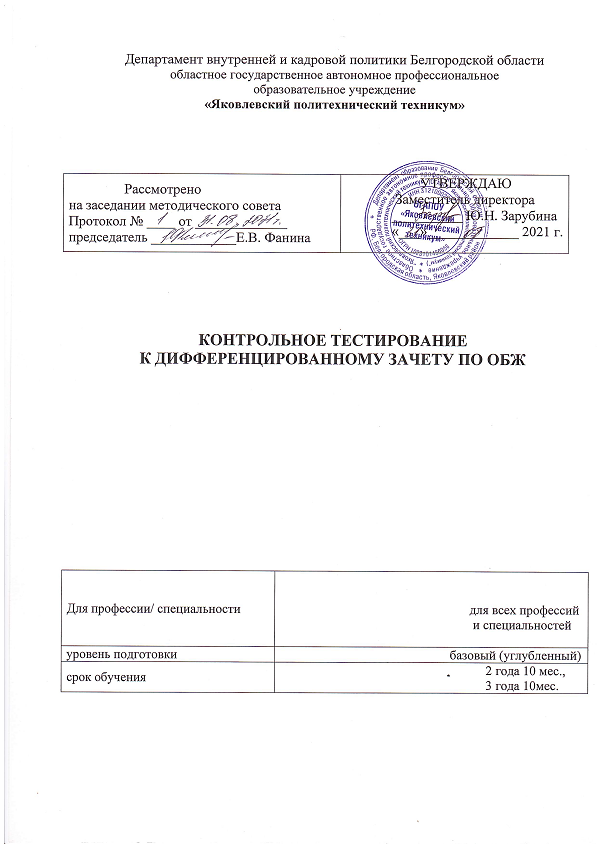 